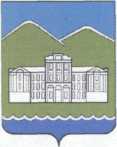 АДМИНИСТРАЦИЯ КЫШТЫМСКОГО ГОРОДСКОГО ОКРУГАПОСТАНОВЛЕНИЕОб утверждении Схемы размещения рекламных конструкций на территории Кыштымского городского округа  В соответствии с п.5.8 ст.19 Федерального закона от 13 марта 2006 г. № 38-ФЗ «О рекламе», п.26.1)  ч.1 ст.16 Федерального закона от 6 октября 2003 г. № 131-ФЗ «Об общих принципах организации местного самоуправления в Российской Федерации», Постановлением Правительства Челябинской области от 26 декабря 2013 г. № 619-П, Правилами благоустройства Кыштымского городского округа, утверждёнными Решением Собрания депутатов Кыштымского городского округа от 27.01.2011 г. N 181, руководствуясь Уставом Кыштымского городского округа, учитывая полученные согласования ОГИБДД  Межмуниципального отдела МВД России «Кыштымский», Министерства культуры Челябинской области и на основании заключения Министерства культуры Челябинской области от 28 февраля 2014г. № 01-01-20/803 ПОСТАНОВЛЯЮ:        1. Утвердить прилагаемую Схему размещения рекламных конструкций на территории Кыштымского городского округа на земельных участках независимо от форм собственности, а также на зданиях или ином недвижимом имуществе, находящихся в собственности Челябинской области или муниципальной собственности, допустимых к установке на территории Кыштымского городского округа с указанием типов и видов рекламных конструкций, площади информационных полей, технических характеристик рекламных конструкций и содержащую карты размещения рекламных конструкций.2. Управлению организационно-контрольной работы администрации Кыштымского городского округа разместить настоящее постановление на официальном сайте Администрации Кыштымского городского округа в сети Интернет.3. Контроль за выполнением настоящего постановления оставляю за собой.Глава Кыштымского городского округа                                                Л.А. Шеболаеваот 06.03.2014г.  № 556                                                                               г.Кыштым